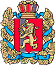 Администрация Шапкинского сельсоветаЕнисейского районаКрасноярского краяПОСТАНОВЛЕНИЕ17.09.2020г.        		            п. Шапкино                                     № 28-пО назначении публичных слушаний по актуализации схемы водоснабжения и водоотведения п. Шапкино на 2021 год.В соответствии с Федеральным законом от 06.10.2003 № 131-ФЗ «Об общих принципах организации местного самоуправления в Российской Федерации», постановлением Правительства Российской Федерации от 05.09.2013 №782 «О схемах водоснабжения и водоотведения», на основании Устава администрации Шапкинского сельсовета Енисейского района ПОСТАНОВЛЯЮ:1. Назначить публичные слушания по актуализации схемы водоснабжения и водоотведения п. Шапкино на 2021 год 24.09.2020 года в 17:00 часов в здании администрации Шапкинского сельсовета по адресу: Российская Федерация, Красноярский край, Енисейский район, п. Шапкино, ул. Центральная, 26.2. Назначить председательствующим слушаний заместителя главы Шапкинского сельсовета Наконечную Н.А.3. Назначить секретарем слушаний бухгалтера Смирнову Н.В.4. Схема водоснабжения и водоотведения п. Шапкино на период до 2025 года и уведомление о проведении ежегодной актуализации схемы водоснабжения и водоотведения для сбора замечаний и предложений, размещены на официальном интернет сайте Шапкинского сельсовета: http://shapkino.infoadm.ru  5. Опубликовать настоящее постановление в информационном листе «Шапкинский вестник», и на сайте Шапкинского сельсовета http://shapkino.infoadm.ru 6. Настоящее постановление вступает в силу после его официального опубликования.7. Контроль над исполнением настоящего постановления оставляю за собой.И. о Главы сельсовета			                    	                        Наконечная Н.А.